CVIJET  OD  PISANICETEHNIČKA  KULTURAPOTREBAN  MATERIJAL : JAJE                                             ŠIVAĆA  IGLA                                             ČAŠA                                             VALOVITI  PAPIR                                             TEMPERE                                             ŠKARE                                             ŠTAPIĆ  ZA  RAŽNJIĆEKORAK – ISPUHATI  JAJE JAJE  IZVADI IZ FRIŽIDERA. OSTAVI GA 1 SAT NA   SOBNOJ  TEMPERATURI. MALO  GA  PROMUĆKAJ. (SVE  TO  DA  BI  SADRŽAJ  JAJA BILO  LAKŠE  ISPUHATI). JAJE  OPERI. PAZI!  NE  STIŠĆI  GA  DA  NE  PUKNE. MOŽE  GA  MAMA  PREBRISATI  I  ALKOHOLOM  DA GA  ŠTO  BOLJE  OČISTI. IGLOM  ZA  ŠIVANJE  NA  OBA  VRHA  JAJA NAČINI  MALE  RUPICE. S DONJE  STRANE  NEKA  RUPA  BUDE  MALO  VEĆA. SAD  KROZ  MANJU  RUPICU  PUŠI  DOK  SAV  SADRŽAJ  JAJA  NE  ISCURI. TO  RADI  IZNAD  ČAŠE  DA  SADRŽAJ  NE  PADA  PO  STOLU.KROZ  VEĆU  RUPICU  NATOČI  MALO  VODE. PROMUČKAJ DA  ISPEREŠ  UNUTRAŠNJOST  JAJA. PUSTI  DA SE OSUŠI.KORAKAKO  IMAŠ  VALOVITI  PAPIR  OD  NJEGA  IZREŽI  CVIJET. AKO  NEMAŠ, IZREŽI  CVIJET  OD  KOLAŽA  BOJE  KOJE  ŽELIŠ.  A  MOŽE  I  OD  PAPIRA  PA  PAPIR  OBOJI  OMILJENOM  BOJOM. NA  SREDINI  CVIJETA  PROBUŠI  RUPICU (KROZ  NJU  ĆEŠ  PROVUĆI  ŠTAPIĆ).KORAKOSUŠENO  JAJE  OBOJI  TEMPERAMA  ILI  NEKOM  DRUGOM  BOJOM – MOŽEŠ  I  FLOMASTERIMA.  SAMO  PAZI  DA  NE  STIŠĆEŠ  JAKO  KAKO  NE  BI  PISANICU  RAZBIO.KORAKUZMI  ŠTAPIĆ, PROVUCI  GA  KROZ  SREDINU CVIJETA,  A  ONDA  I KROZ  VEĆU  RUPU  NA  DONJOJ  STRANI  PISANICE. GOTOVIM  RADOM  MOŽEŠ  UKRASITI  TEGLICU  SA  CVIJEĆEM.EVO  KAKO  BI  TO  TREBALO  IZGLEDATI.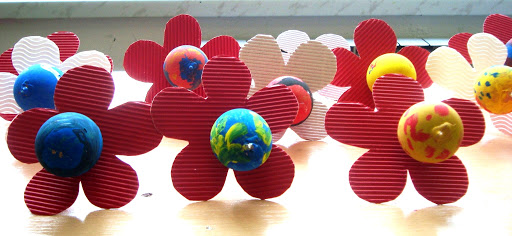 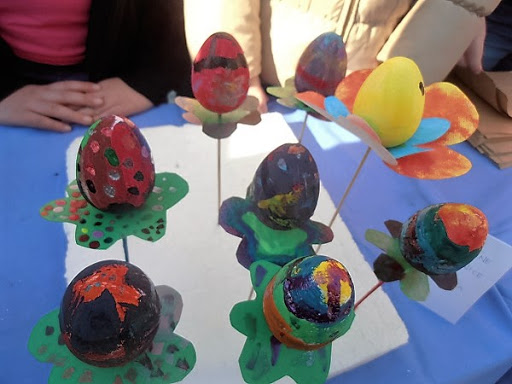 